Wednesday - Retrieval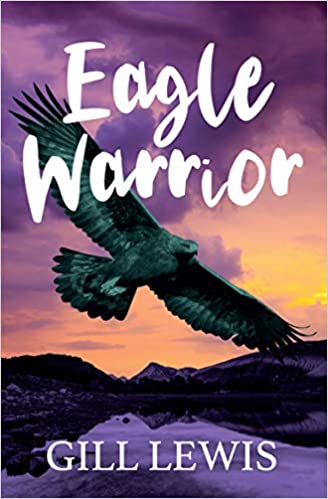 1) Read the Eagle Warrior extract again.2) Answer the questions below. Scan the text for key words in the questions to help you find the answers.  Answers1.Who was Haggis? 2.Where did Granny live?3.Describe the inside of Granny’s garden shed.4.What did Granny look like? Why?5.What does Granny give to Bobbie before she leaves to go up the hill?6.Which was the only lamb or sheep not to move away?7.Who gave Bobbie her coat?8.Why did Bobby love her coat?9.Who owned the land where the farm sat?10.Where was the golden eagle resting?11.What mobbed the golden eagle?12.Where was Haggis eating the dead rabbit?1.Who was Haggis? Granny’s dog2.Where did Granny live?The garden shed3.Describe the inside of Granny’s garden shed.It had big windows that looked out across the fields to the moorland and mountains. There was a bed, an armchair and a table, and a wood burner.4.What did Granny look like? Why?A mountain. Her face was full of wrinkles, like a craggy rock. She had wisps of snow-white hair on top of her head. She stomped in her big boots across the Scottish hills as if she was a mini mountain troll.5.What does Granny give to Bobbie before she leaves to go up the hill?A pair of binoculars and Haggis to walk.6.Which was the only lamb or sheep not to move away?Mavis7.Who gave Bobbie her coat?Granny8.Why did Bobby love her coat?It had lots of pockets. It had pockets inside pockets. It even had pockets inside pockets inside pockets. She could hide a whole packet of biscuits without Mum seeing.9.Who owned the land where the farm sat?Charles Hunt, the 10th Duke of Glen-Gallows.10.Where was the golden eagle resting?Near the top of a pine tree11.What mobbed the golden eagle?Two ravens12.Where was Haggis eating the dead rabbit?On the other side of a stream